Приложение 1. Картинный материал для модульного куба. Фото образовательной деятельности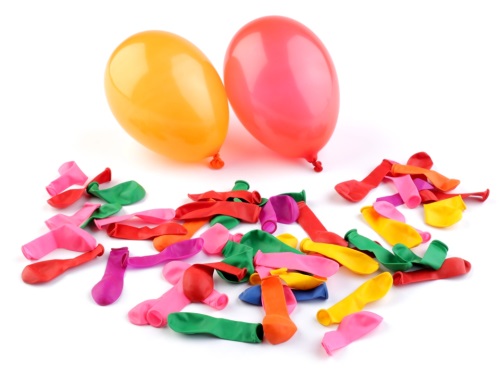 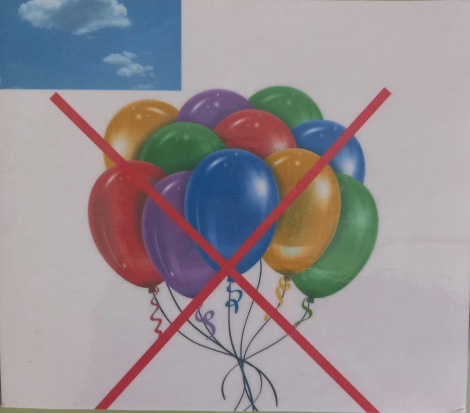 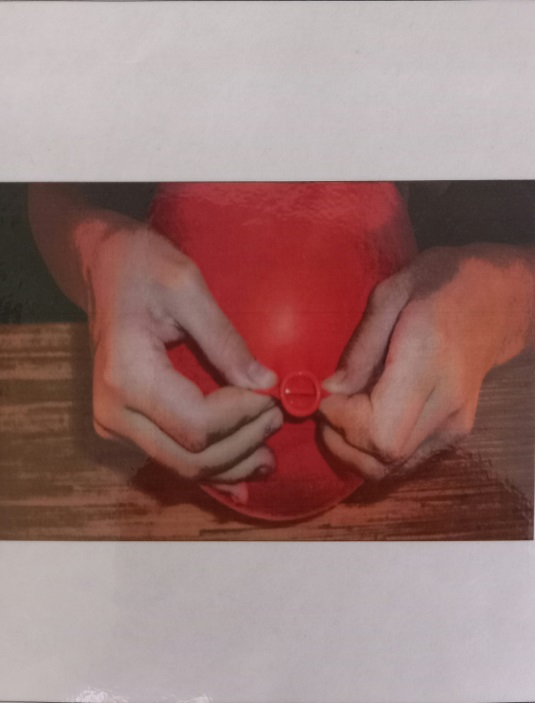 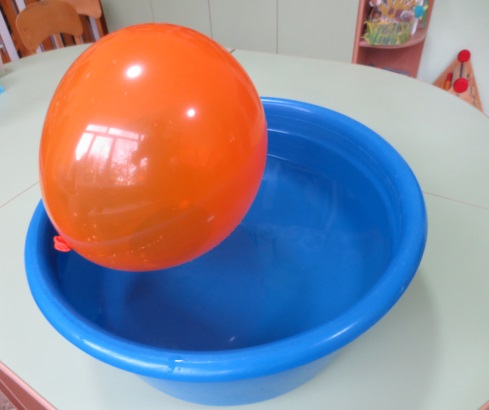 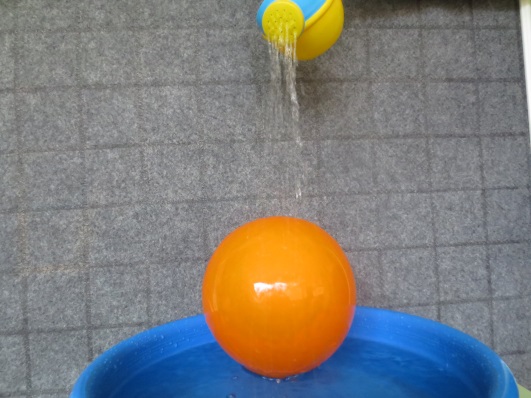 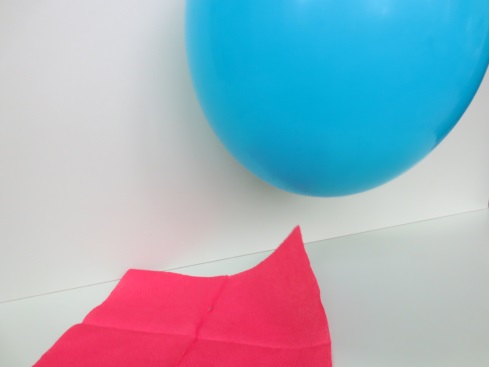 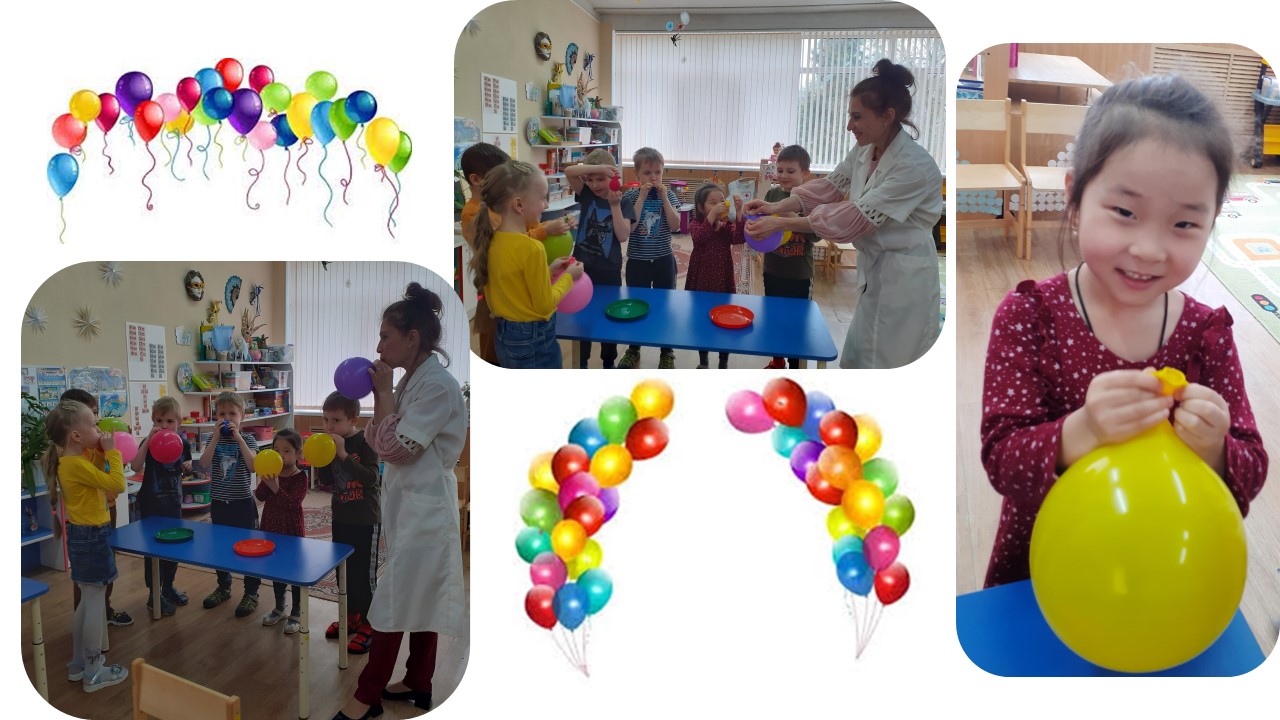 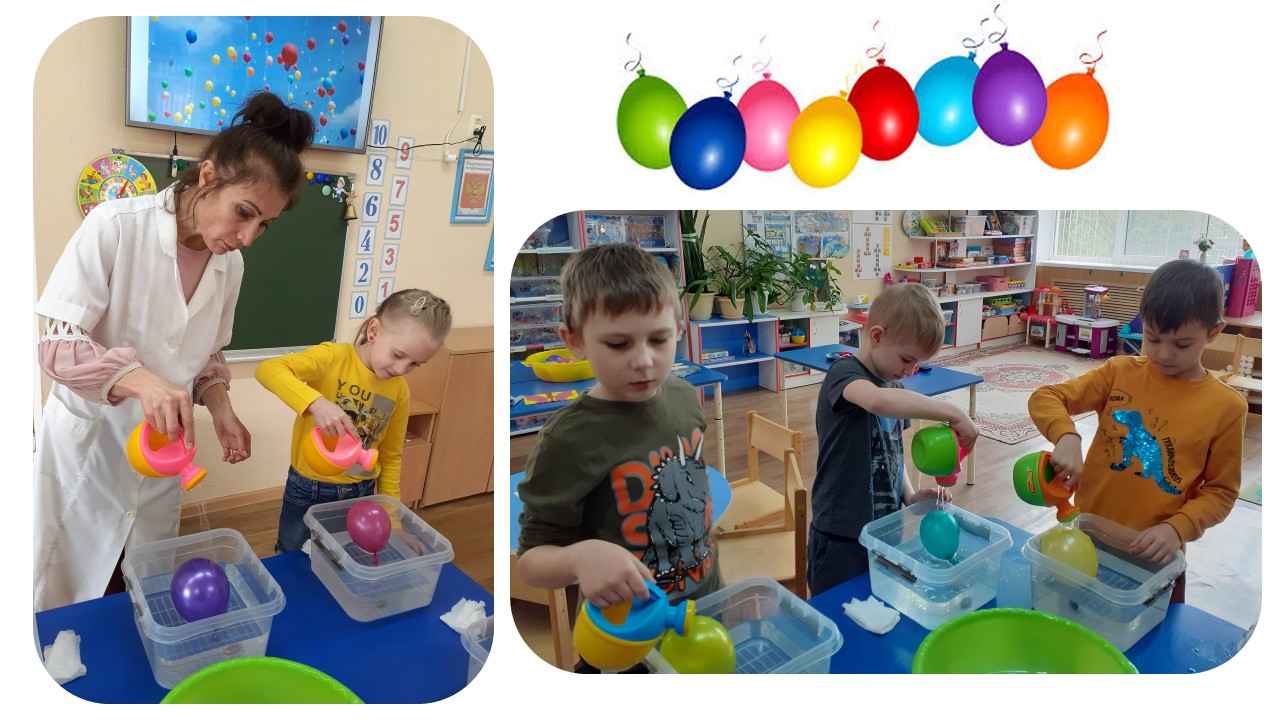 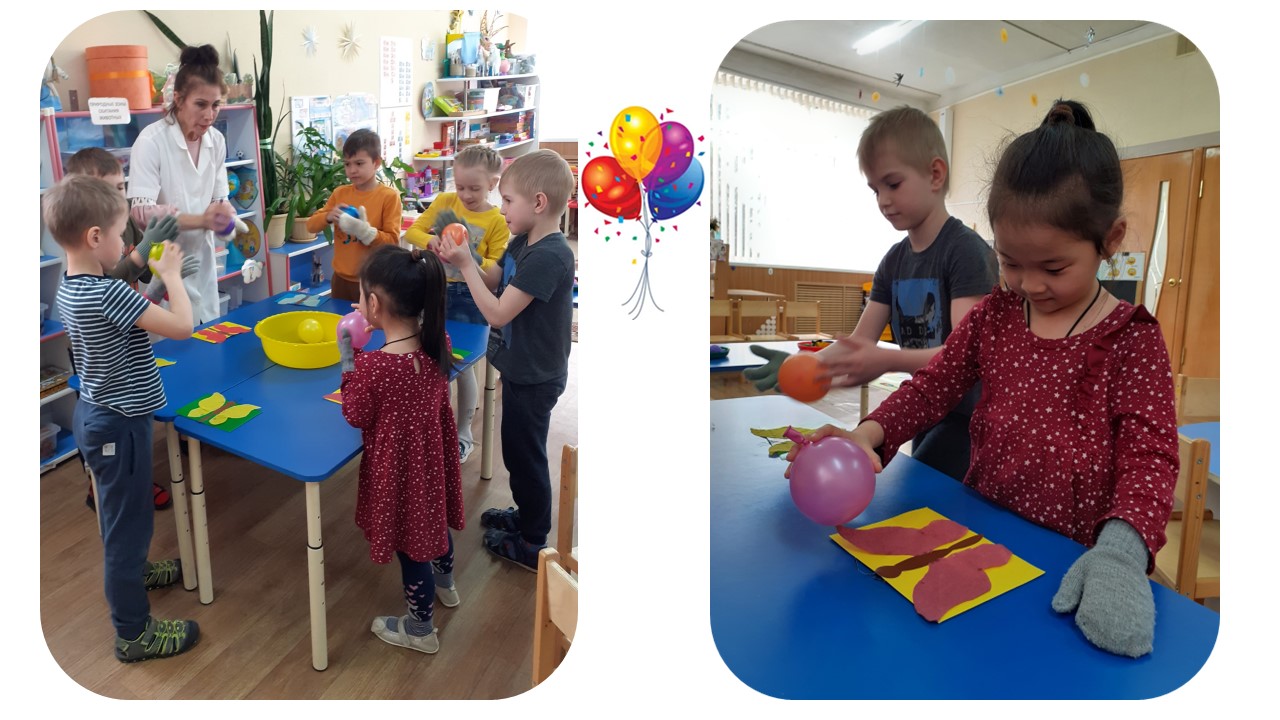 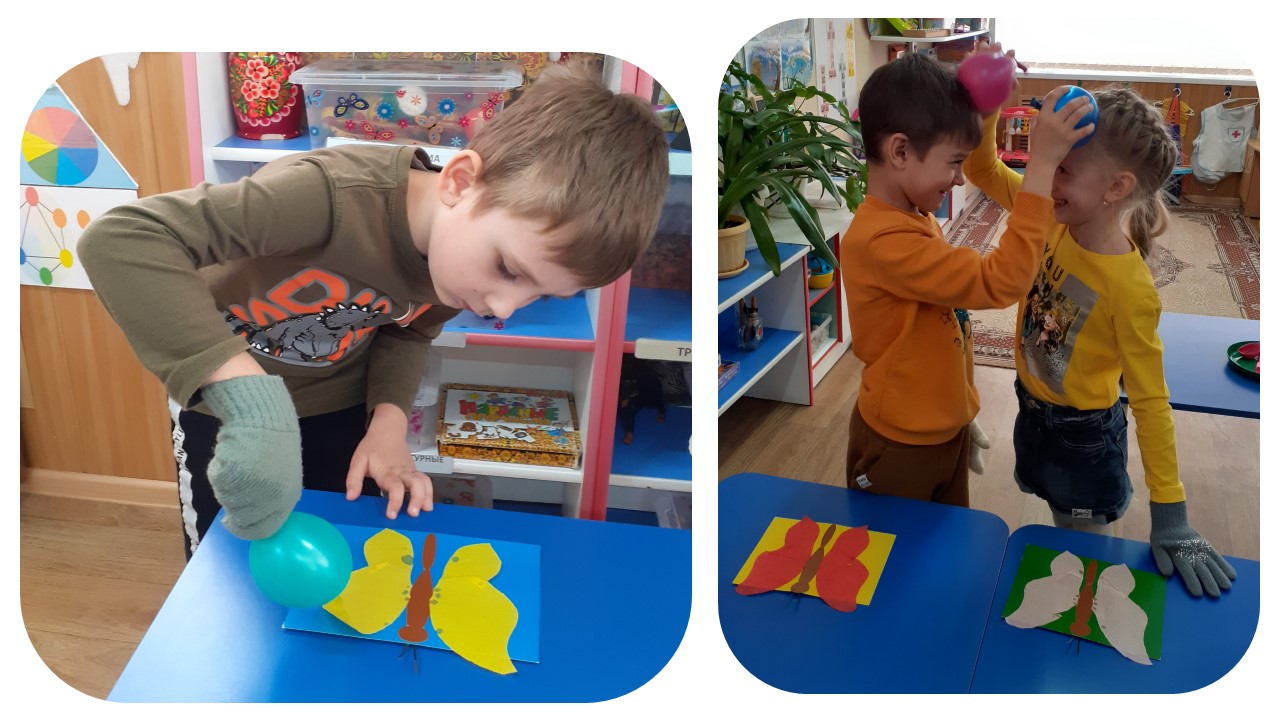 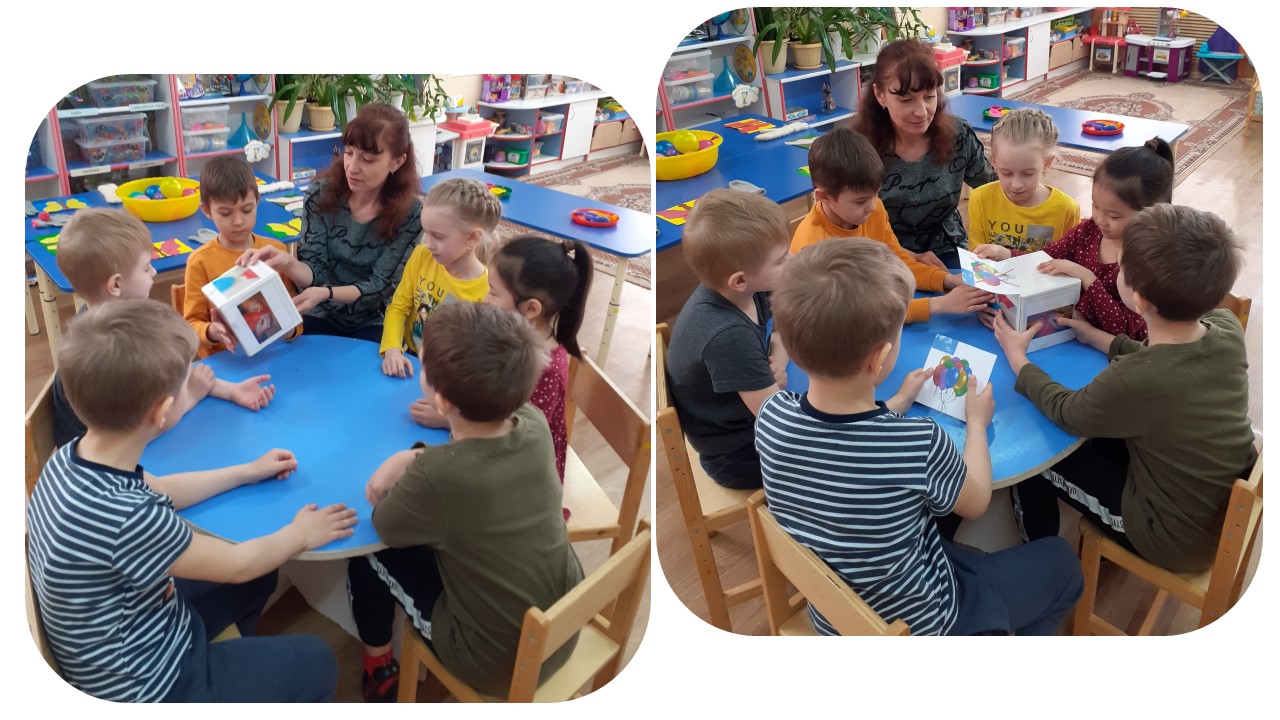 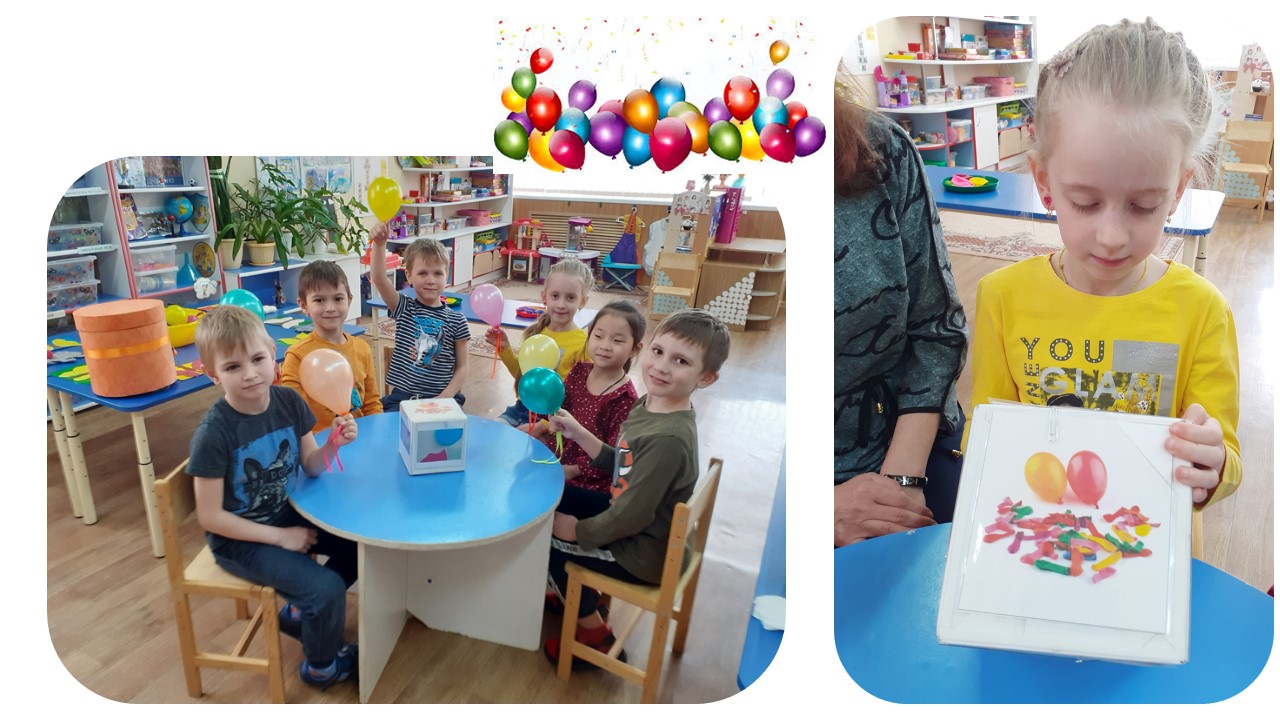 